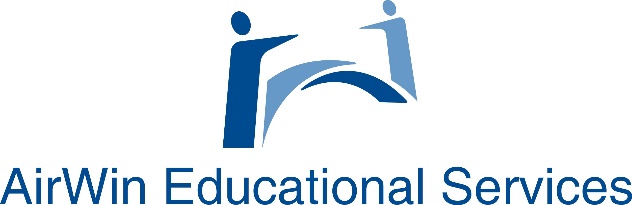 Board Development CommitteeAssignment DescriptionPursuant to the (NAME OF SCHOOL PLUS “ACADEMY BOARD”) (“Academy Board”) Bylaws, the Academy Board, by resolution, “may designate one or more committees, each committee to consist of one or more Directors selected by the Academy Board.”  At its regularly scheduled meeting on ________________, the Academy Board moved to establish a Board Development Committee, consisting of the following members:The Board Development Committee will:Meet at a frequency determined by the Committee but not less than four times per year;Work to develop processes and/or codify, in writing, established practices that address board recruitment, board member orientation and board member onboarding;Report out to full board at public meetings on progress;Bring processes, once completed, to the full Academy Board for deliberation and action.This Committee will serve from ______________ to _________________, at which time the full board will address the ongoing need.